ПОЛОЖЕНИЕо малом педагогическом советеПК-02.15-2023Санкт-Петербург2023Общие положенияМалый педагогический совет является постоянно действующим, руководящим органом в образовательном учреждении для рассмотрения основополагающих вопросов учебно - воспитательного процесса.Цели и задачи совета, предмет деятельностиГлавными задачами малого педагогического совета являются:реализация государственной политики по вопросам учебно-воспитательного процесса;направление деятельности педагогического коллектива СПб  ГБПОУ «Медицинский колледж №1» на совершенствование учебно-воспитательной работы;направление деятельности педагогического коллектива колледжа на повышение качества знаний студентов, на преодоление неуспеваемости.Малый педагогический совет принимает решение:о промежуточной аттестации;о допуске студентов к экзаменам;о переводе студентов на следующий курс;о поощрениях и взысканиях студентов;об отчислении студентов из колледжа.Состав малого педагогического совета и организация его работыВ состав малого педагогического совета входят:директор колледжа;заместители директора;руководители структурных подразделений;кураторы учебных групп;психологи;педагог-организатор;председатели цикловых комиссий.Председателем малого педагогического совета является заместитель директора по воспитательной работе.В необходимых случаях на заседании малого педагогического совета колледжа приглашаются представители общественных организаций, учреждений, взаимодействующих с данным учреждением по вопросам образования, родители студентов. Необходимость их приглашения определяется председателем малого педагогического совета. Лица, приглашенные на заседание малого педагогического совета, пользуются правом совещательного голоса.Малый педагогический совет избирает из своего состава секретаря на учебный год. Секретарь малого педагогического совета работает на общественных началах.Малый педагогический совет работает по плану, являющемуся составной частью плана работы колледжа.Заседания малого педагогического совета созываются, как правило, один раз в месяц в соответствии с планом работы колледжа.Решения малого педагогического совета принимаются большинством голосов при наличии на заседании не менее двух третей его членов. При равном количестве голосов решающим является голос председателя малого педагогического совета.Директор колледжа в случае несогласия с решением малого педагогического совета приостанавливает выполнение данного решения.Документация малого педагогического советаЗаседания малого педагогического совета оформляются протокольно. В протоколе фиксируется ход обсуждения вопросов, выносимых на малый педагогический совет, предложения и замечания членов малого педагогического совета.Протокол подписывается председателем и секретарем совета. Протоколы хранятся в делах колледжа.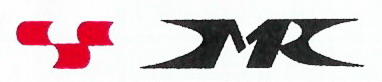 Комитет по здравоохранению Санкт-ПетербургаСанкт-Петербургское государственное бюджетное профессиональное образовательное учреждение «Медицинский колледж № 1»ПРИНЯТОНа заседании педагогического совета «_29_»_декабря_2022_ г.Введено в действие  приказом №_81-о_                                                                     «_30_»_декабря_2022_ г